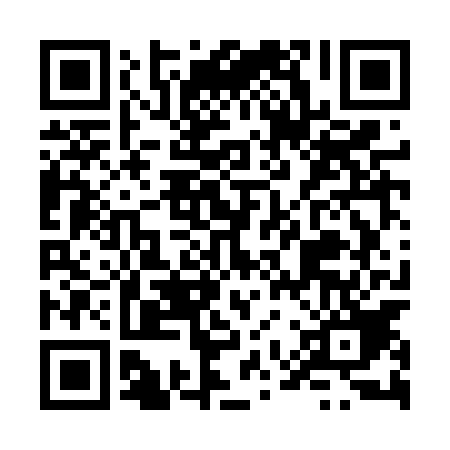 Ramadan times for Zubensko, PolandMon 11 Mar 2024 - Wed 10 Apr 2024High Latitude Method: Angle Based RulePrayer Calculation Method: Muslim World LeagueAsar Calculation Method: HanafiPrayer times provided by https://www.salahtimes.comDateDayFajrSuhurSunriseDhuhrAsrIftarMaghribIsha11Mon4:074:075:5311:423:385:315:317:1112Tue4:044:045:5111:413:395:335:337:1313Wed4:024:025:4911:413:415:345:347:1414Thu4:004:005:4711:413:425:365:367:1615Fri3:583:585:4411:403:435:375:377:1816Sat3:553:555:4211:403:445:395:397:1917Sun3:533:535:4011:403:465:405:407:2118Mon3:513:515:3811:403:475:425:427:2319Tue3:483:485:3611:393:485:435:437:2520Wed3:463:465:3411:393:495:455:457:2621Thu3:443:445:3211:393:515:475:477:2822Fri3:413:415:3011:383:525:485:487:3023Sat3:393:395:2711:383:535:505:507:3224Sun3:363:365:2511:383:545:515:517:3425Mon3:343:345:2311:373:555:535:537:3526Tue3:313:315:2111:373:575:545:547:3727Wed3:293:295:1911:373:585:565:567:3928Thu3:263:265:1711:373:595:575:577:4129Fri3:243:245:1511:364:005:595:597:4330Sat3:213:215:1311:364:016:006:007:4531Sun4:194:196:1012:365:027:027:028:471Mon4:164:166:0812:355:037:037:038:492Tue4:144:146:0612:355:047:057:058:503Wed4:114:116:0412:355:057:067:068:524Thu4:094:096:0212:345:077:087:088:545Fri4:064:066:0012:345:087:097:098:566Sat4:034:035:5812:345:097:117:118:587Sun4:014:015:5612:345:107:127:129:008Mon3:583:585:5412:335:117:147:149:029Tue3:553:555:5212:335:127:157:159:0410Wed3:533:535:5012:335:137:177:179:07